МАРШАЛ ЖУКОВслова Геннадия Георгиева                                                              музыка Вячеслава Петрова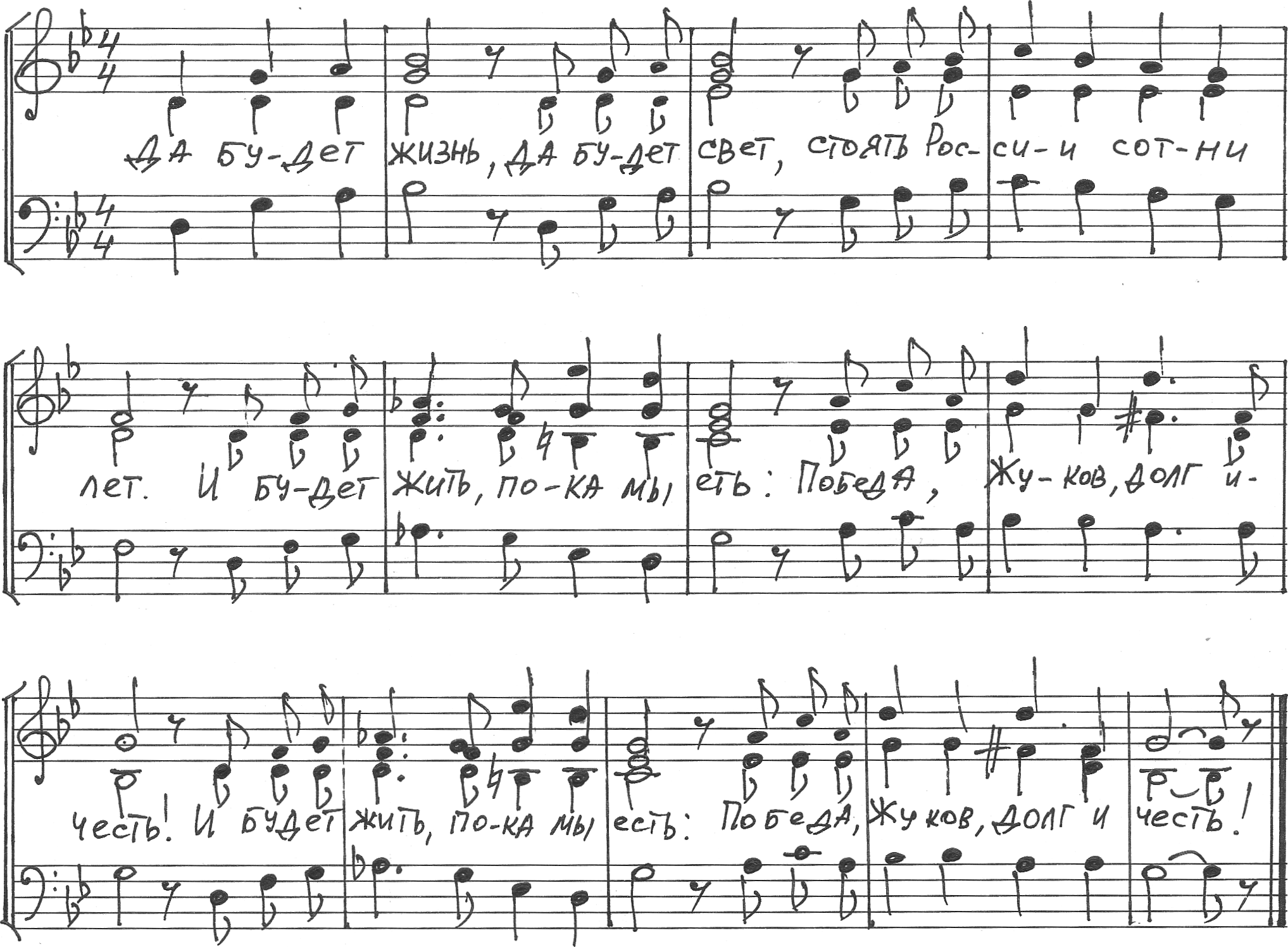 МАРШАЛ ЖУКОВслова Геннадия Георгиева                                                              музыка Вячеслава Петрова